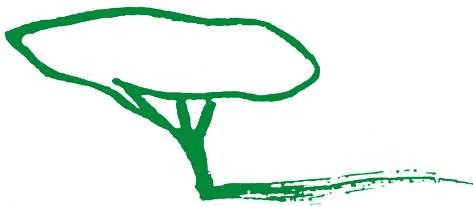 Saint-Raphaël, le 6 janvier 2022Madame, Monsieur,C’est avec beaucoup de plaisir que je vous adresse ce numéro 75 du Courrier de Valescure. Je remercie toutes les personnes qui, par leur (s) article(s), ont contribué à maintenir la qualité de ce lien. Je remercie les membres du Bureau qui m’ont assisté dans sa réalisation et qui ont participé à sa préparation, à sa bonne diffusion et à sa distribution. Je remercie encore nos annonceurs qui n’ont pas failli et l’imprimerie « Le Forum » qui est restée disponible cet hiver et m’a fourni, comme toujours, une aide précieuse.Je vous souhaite une bonne lecture de ce bulletin de liaison.L’année 2021 a encore été pour tous une année difficile. Parmi les activités programmées, une seulement (la visite de l’orchideraie de Vacherot à Roquebrune-sur-Argens) a dû être annulée et, espérons-le, sera reprogrammée. Merci aux organisateurs de sorties et de conférences qui ne doivent donc pas désespérer et qui nous imaginent des activités réalisables, toujours captivantes et intéressantes. Merci aux personnes passionnées par ce qu’elles font et qui nous ont fait partager leur engouement.Souhaitons-nous très sincèrement une bonne année 2022. Le contexte sanitaire actuel ne m’autorise pas à programmer toutes les activités dans l’esprit qui a toujours guidé l’Association mais vous vous délecterez, je l’espère avec la fameuse « feuille bleue » qui a été de nouveau jointe à ce Courrier.Le Courrier de Valescure reste une de mes priorités. Il ne pourra cependant être réalisé sans l’apport de vos cotisations. Les cotisations 2021 ont été rappelées dans chacune de mes lettres d’envoi. Que les retardataires distraits s’en acquittent au plus tôt. Que les cotisations 2022 (dont le montant reste inchangé à 30 euros par couple ou par personne seule) soient, comme le souhaite le Trésorier, réglées durant ce premier semestre 2022.Je reste à votre écoute et à votre disposition. N’hésitez pas à utiliser mes coordonnées (83 allée Paul Cézanne - Les Bastides de Valescure – 83700 Saint-Raphaël – Tél. 06 72 17 20 94 – Mail : associationdevalescure@orange.fr) ou le formulaire de contact du site de l’Association (http://associationdevalescure.fr).Bonne et heureuse année 2022. Portez-vous bien.Bien à vous.Votre dévouée.Danièle Deckmyn